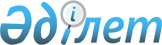 О представлении Высшему Евразийскому экономическому совету кандидатур членов Совета Евразийской экономической комиссии и Коллегии Евразийской экономической комиссииРаспоряжение Евразийского Межправительственного Совета от 27 июля 2018 года № 9
      В соответствии со статьей 16 Договора о Евразийском экономическом союзе от 29 мая 2014 года:
      1. Представить Высшему Евразийскому экономическому совету:
      а) следующие кандидатуры членов Совета Евразийской экономической комиссии:
      от Республики Армения – Григорян Мгер Гербертович – Вице-премьер-министр Республики Армения; 
      от Российской Федерации – Силуанов Антон Германович – Первый заместитель Председателя Правительства Российской Федерации – Министр финансов Российской Федерации;
      б) следующие кандидатуры членов Коллегии Евразийской экономической комиссии от Республики Беларусь:
      Назаренко Виктор Владимирович – член Коллегии (Министр) по техническому регулированию Евразийской экономической комиссии;
      Субботин Александр Михайлович – член Коллегии (Министр) по промышленности и агропромышленному комплексу Евразийской экономической комиссии.
      2. Настоящее распоряжение вступает в силу с даты его опубликования на официальном сайте Евразийского экономического союза. 
      Члены Евразийского межправительственного совета:  


					© 2012. РГП на ПХВ «Институт законодательства и правовой информации Республики Казахстан» Министерства юстиции Республики Казахстан
				
От Республики
Армения

От Республики
Беларусь

От Республики
Казахстан

От Кыргызской
Республики

От Российской
Федерации
